Propozycje na 18 czerwca – czwartekTemat dnia: Głosy morza1.Głosy morza – jeśli macie muszelkę, to posłuchajcie „szumu morza”2.Morze – zabawa słowna – dzielenie wyrazów na sylaby: ryba, rak, rekin, delfin – dziecko może sylaby wyklaskać, wytupać, wystukać na klockach.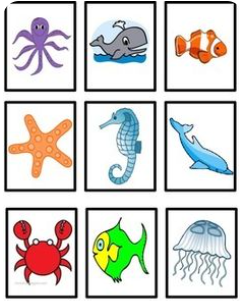 3.Posłuchajcie piosenki https://www.youtube.com/watch?v=uYMe4FL23Vg  – może jej się nauczycie?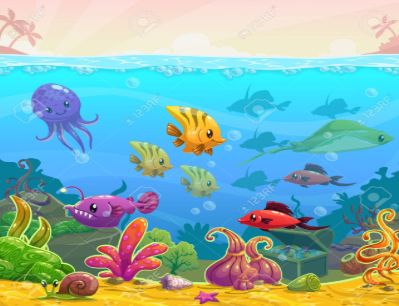 Gdzieś w głębinachmorskich fal1.  Gdzieś w głębinach morskich falgdzieś w głębinach morskich falUrządziły ryby balurządziły ryby balI płetwami pach – pachz dna podniosły cały piachRef: Plum - plum – plumJest dziki tłumŚpiewy, tańce co za szumSkacze ryba nad falamiPłyńcie do nas, tańczcie z nami2.    Żółw z żółwicą tańczą teżżółw z żółwicą tańczą teżRazem z nimi morski jeżrazem z nimi morski jeżTuńczyk rzekł do starej fokiPrzez sardynki mylę krokiRef: Plum – plum -3.  Rekin gra na saksofonierekin gra na saksofonieA na trąbach morskie słoniea na trąbach morskie słonieOśmiornica na gitarzeSieć rozlewa soki w barze 4. Ile zwierząt?  – policzcie   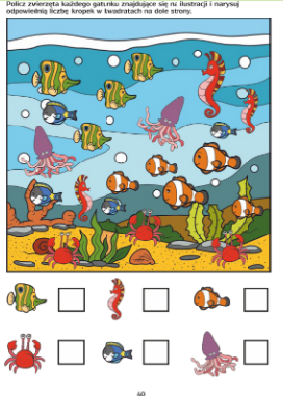 5. Ćwiczenia graficzne do dzisiejszych zadań na kolejnych stronach.Materiały z przedszkolankowo.pl https://przedszkolankowo.pl/2018/05/25/mieszkancy-morz-i-oceanow-karty-pracy/                                  Miłej pracy życzy p. Dorotka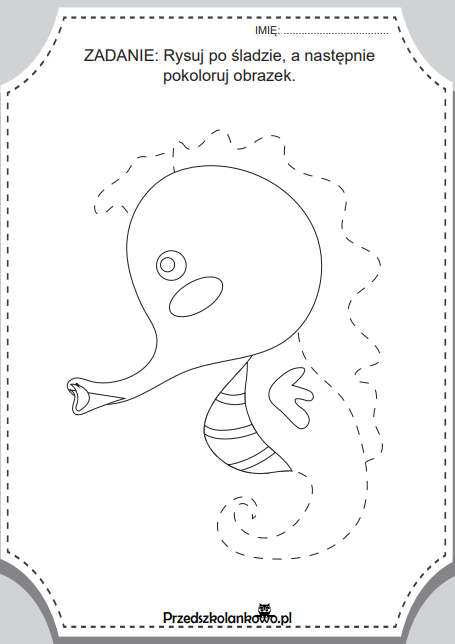 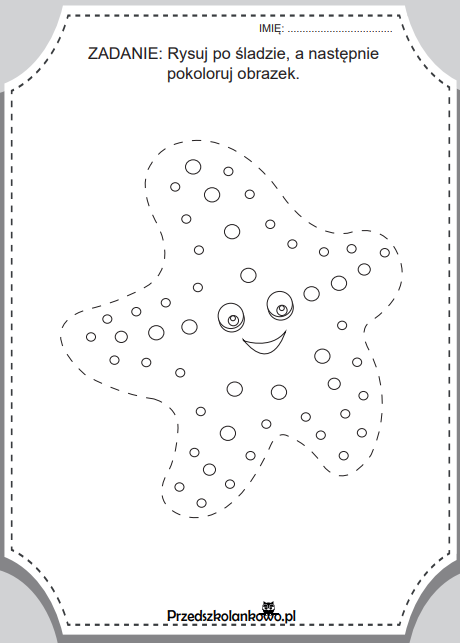 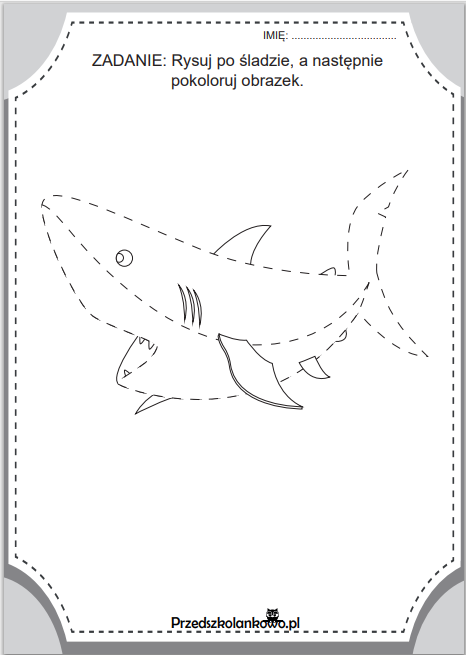 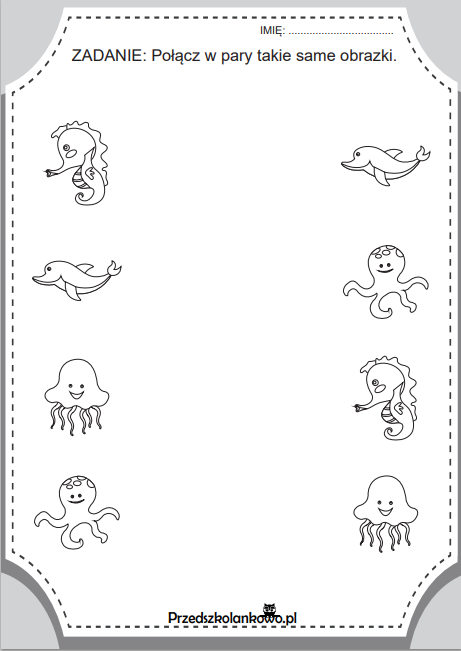 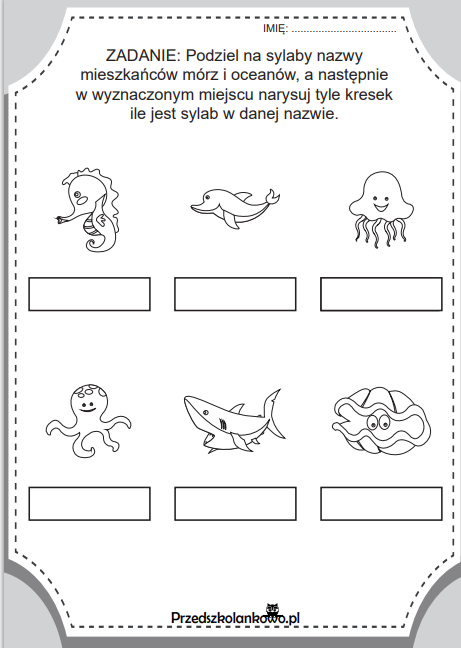 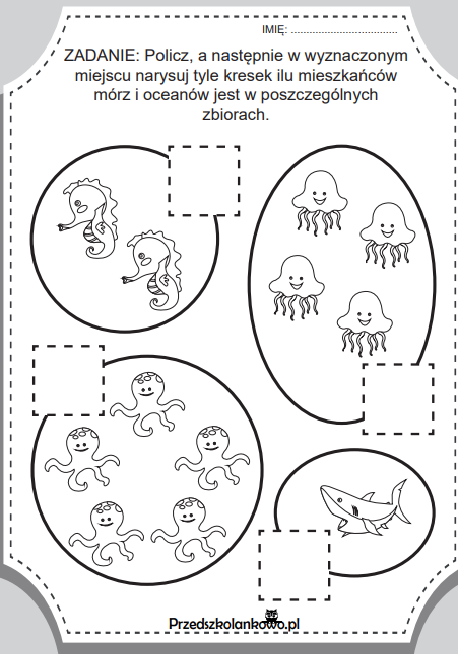 